РЕСПУБЛИКА БЕЛАРУСЬПАСПОРТвоинского захоронения(захоронения жертв войн)408(учетный номер)	(область, район, город,сельсовет, населенный пункт, число, месяц, год)5. Количество захороненных:6. Персональные сведения о захороненных:8. Фотоснимок захоронения                                              9. Карта расположения  11. Подписи уполномоченных представителей:    Председатель Барановичского районного    исполнительного комитета                                      ___________________________В.М.Хватик      (подпись, инициалы, фамилия)
___ ___________ .			 Военный комиссар г. Барановичи,                                                               			 Барановичского и Ляховичского районов                        полковник ____________________В.А.Королик                                                                		              (подпись, инициалы, фамилия)	                                                                ___ ___________ .1. Место и дата захоронения  Брестская область, Барановичский район,пос. Первомайский, Новомышский  сельисполком, .2. Вид захороненияБратская могила3. Охранная зона (границы захоронения)10х10м4. Краткое описание захоронения и его состояниеВ 1963 году установлен памятник – монумент, скульптура воина из бетона, высота , металлическое ограждение.монумент, скульптура воина из бетона, высота , металлическое ограждение.ВсегоВ том числе по категориямВ том числе по категориямВ том числе по категориямВ том числе по категориямВ том числе по категориямВ том числе по категориямВ том числе по категориямВ том числе по категориямИз нихИз нихПриме- чаниеВсеговоеннослужащихвоеннослужащихучастников сопротивленияучастников сопротивлениявоеннопленныхвоеннопленныхжертв войнжертв войнИз нихИз нихПриме- чаниеВсегоизве- стныхнеиз- вест- ныхизве- стныхнеиз- вест- ныхизве- стныхнеиз- вест- ныхизве- стныхнеиз- вест- ныхизве- стныхнеиз- вест- ныхПриме- чание261925-----242Захоронение 2-й мировой войны№ п/пВоинское званиеФамилияСобствен-ное имяОтчество (если таковое имеется)Дата рожде-нияДата гибели или смертиМесто первич-ного захороне-нияМесто службыМесто рождения и призыва1.мл.с-тАтласовИванФедоровичпос.Первомай-ский2.ст.с-тБабаевН.К.19133партизанБогарадскийМихаил4партизанВолчецкаяРозаМаксимовна5с-тГладунГригорийАнтонович191608.07.446партизанЕмельянчик7партизан ЖидальПетрСеменович19228с-тКалининГригоийЕфстафьевич09.08.449ефр.КовалевПетр10ефр.КурбекИ.И.11мл.с-тЛенаешИ.Ш.12мл.с-тМаксимовАлександрАндреевич08.07.4413ефр.МахомянзяновМ.И.14ефр.МишинИ.Г.15с-тМорозовСемен191316ряд.НянчукИосифНикитич190408.07.4417ефр.РеутС.18партизанРоманкоКузьмаЗахарович192020.03.4419гв.с-тСахаудиновМихаилСафронович192508.07.4420ефр.СоколовИльяСтепанович08.07.4421ст.л-тЧекменевГригорийАнатольевич191608.07.44Герой Сов.Союза22ряд.ШатскийКонстантинИванович23мл.с-тШаширинЛ.Л.24ряд.ЩербаМаксимАверкович09.07.447. Кто осуществляет уход за захоронениемГУО «Учебно-педагогический комплекс Карчёвская д/с-СШ» , в/ч 35544комплекс Карчёвская д/с-СШ» , в/ч 35544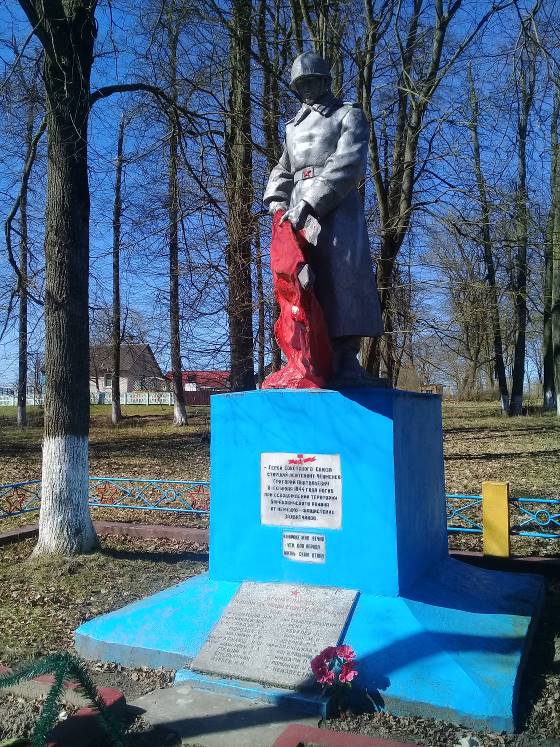 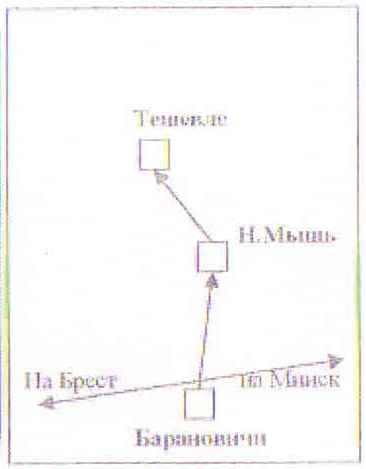  10. Дополнительная информацияместного исполнительногои распорядительного органабазового территориального уровняМ.П.военного комиссариата                                    М.П.